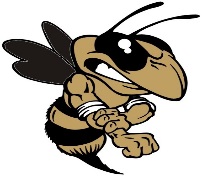 Sprayberry Jr. Jackets Basketball ClubParent ContractI understand that practices will be open to parents; however, some practices may be closed at the coach’s discretion thereafter.I understand that this is a not-for-profit volunteer organization and all player families must contribute a considerable number of hours of adult volunteer time to help support the organization.I understand that ALL registration/administrative fees are NON REFUNDABLE.Parents, family, or friends who demonstrate inappropriate behavior at games or show a poor attitude and lack of cooperation with the director, coaches, officials, board members or other parents/players may be subject to being removed from the premises.  A second incident will result in you being banned from any AND all events in which Sprayberry Junior Jackets Basketball Club team is a participant.Inappropriate behavior includes:Derogatory remarks to opposing players, coaches or teamsPersonal or derogatory remarks directed at officialsLoud or continuous harassment of officialsConfronting officialsAny physical contact with a facility staff game or tournament official, coach, opposing players or parents/players will cause law enforcement to be brought in for possible criminal prosecution, and may result in a permanent ban from attending any Sprayberry Junior Jacket Basketball Club activity.As a parent/guardian, I, _____________________________ support the conditions set fourth in this agreement.____________________________________________________           ____________________________Parent Signature							        Date